Fluency 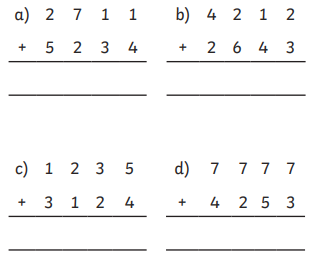 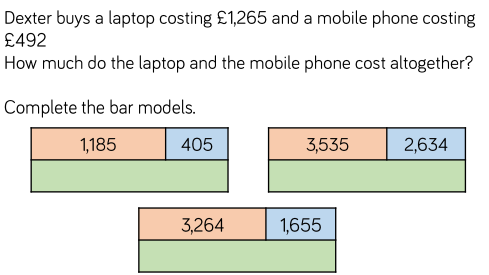 Problem solving and reasoning 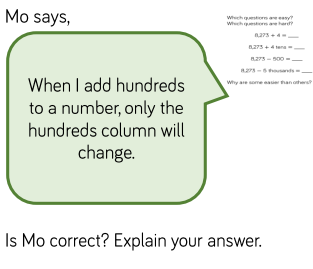 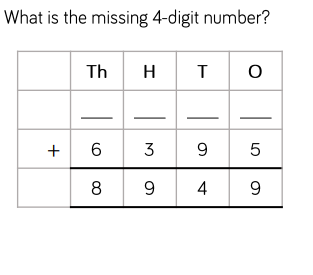 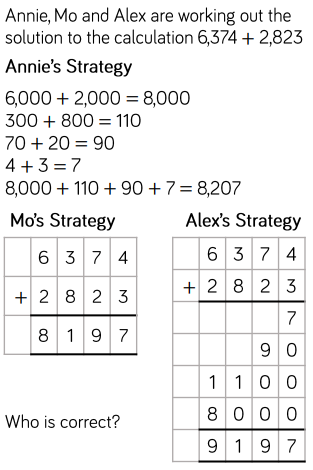 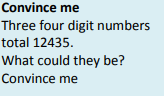 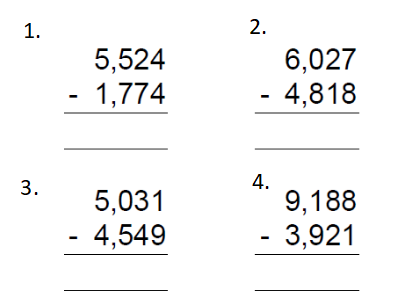 Draw bar models to represent these numbers and then use column subtraction to solve them.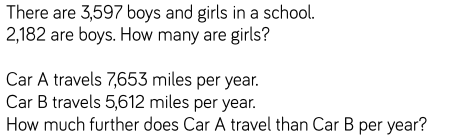 5. 6.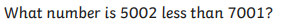 7. 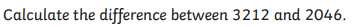 8.  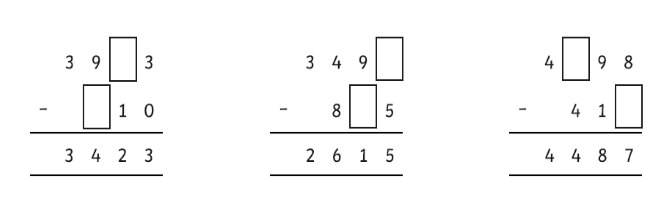 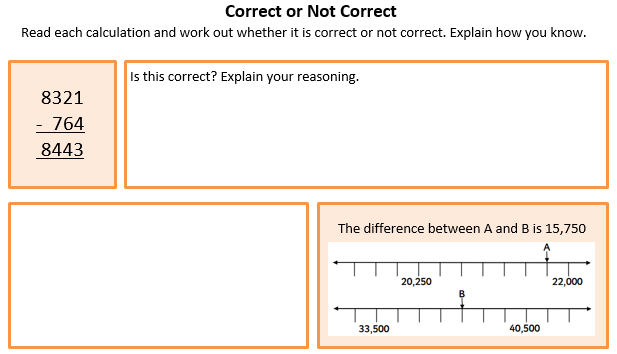 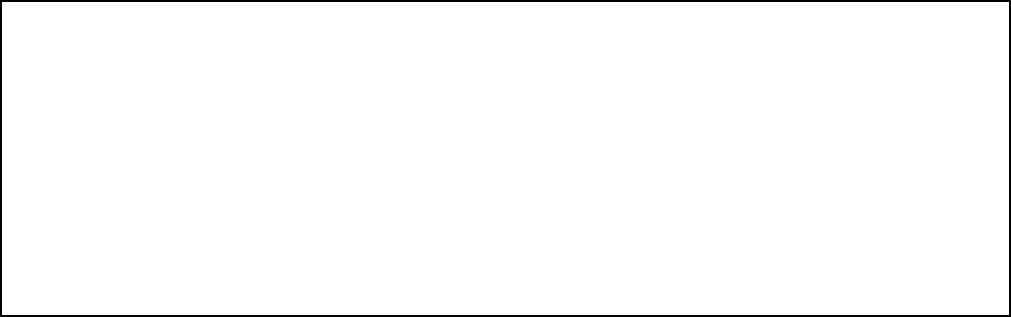 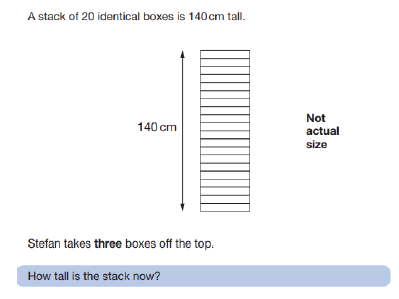 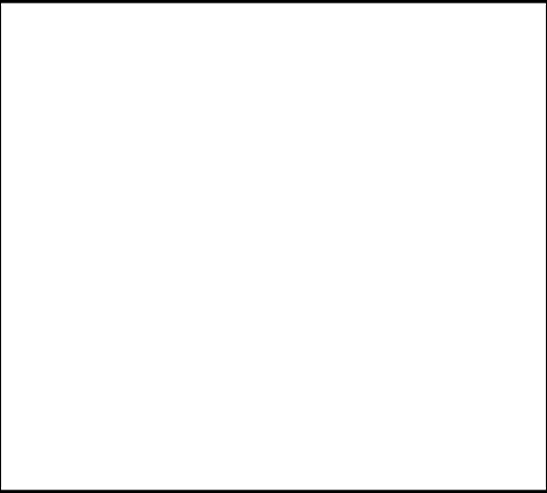 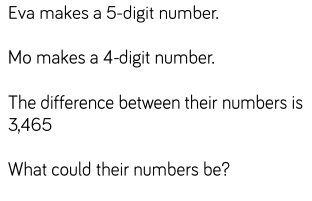 Use bar models to represent each step in your calculation. Use the column method to calculate. 1.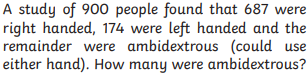 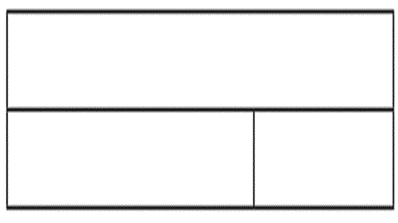 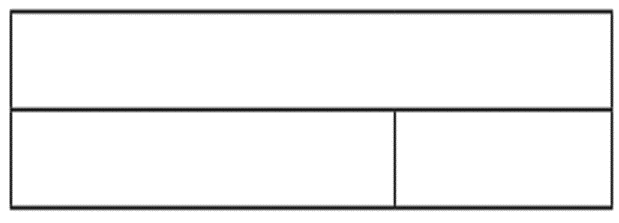 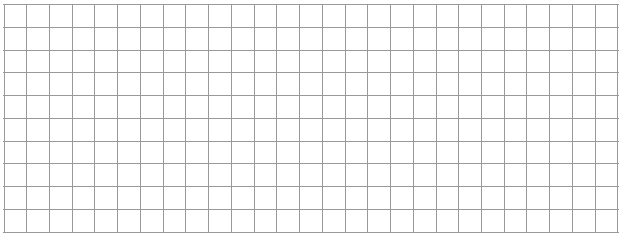 2. 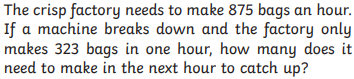 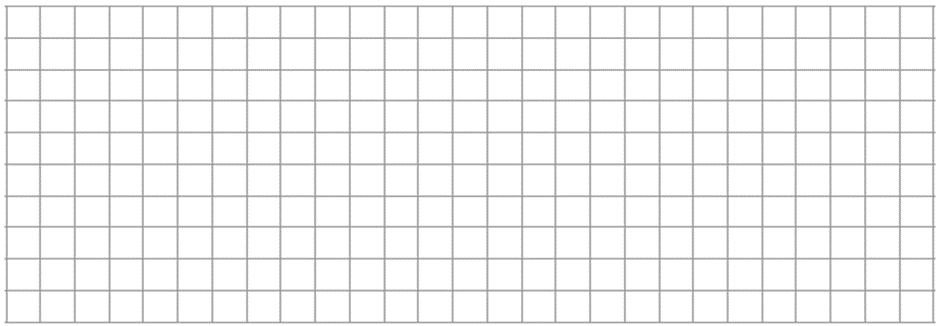 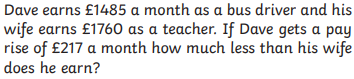 3. 4. 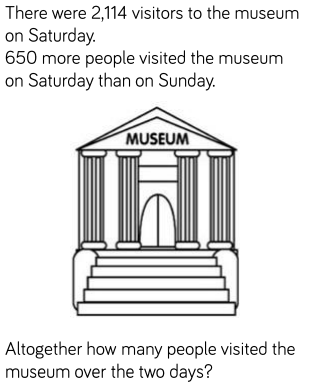 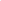 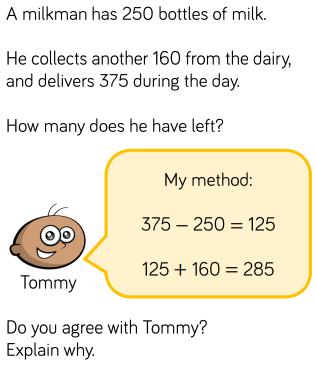 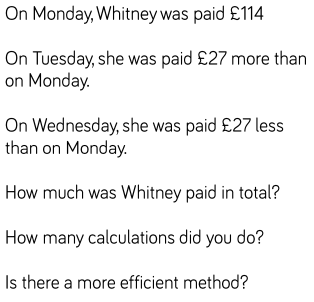 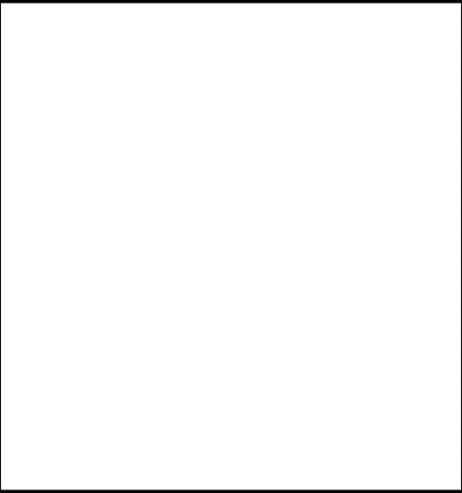 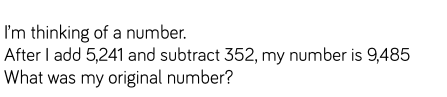 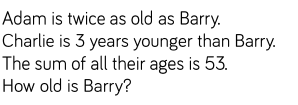      Home Learning       Miss Court’s Maths     Group 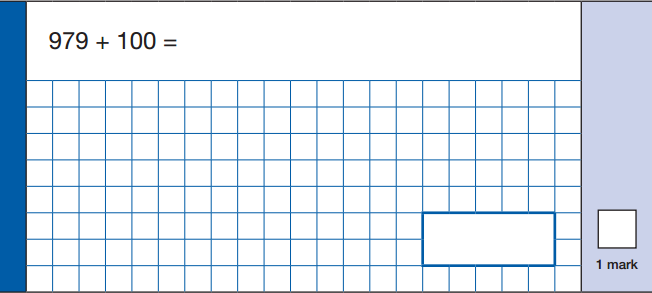 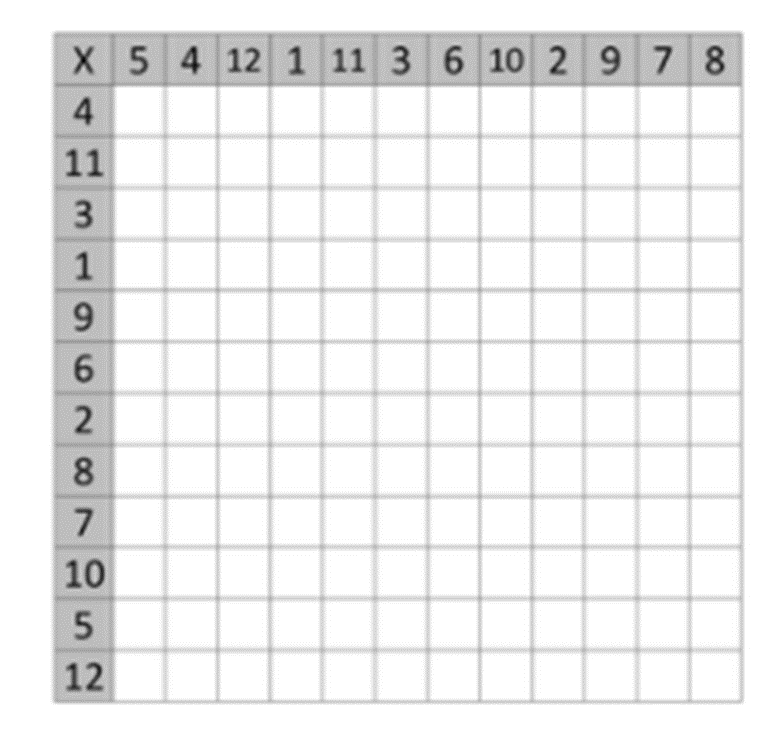 DATE: 3.11.2020 DATE: 3.11.2020 LO: To use a formal method for  addition SStar Wordsaddition   calculation   plus   sum   altogether   regrouping   place valueStar Wordsaddition   calculation   plus   sum   altogether   regrouping   place valueDATE: 4.11.2020 DATE: 4.11.2020 LO: To use a formal method for subtraction  SStar Words       subtraction   calculation   minus   less   regrouping   place valueStar Words       subtraction   calculation   minus   less   regrouping   place valueDATE: 5.11.2020 LO: To solve problems using addition and subtraction formal methods.  Star Words       subtraction   calculation   minus   less   regrouping   place valueaddition          add               plus       more than            difference 